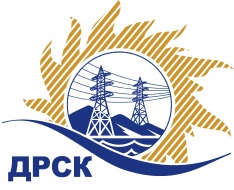 Акционерное Общество«Дальневосточная распределительная сетевая  компания»(АО «ДРСК»)Протокол заседания комиссии по вскрытию конвертов, поступивших на запрос цен № 610637г. БлаговещенскСПОСОБ И ПРЕДМЕТ ЗАКУПКИ: Открытый запрос цен  на право заключения Договора на поставку: закупка 116 «Промышленная химия»ПРИСУТСТВОВАЛИ: Два члена постоянно действующей Закупочной комиссии АО «ДРСК» 2 уровня   Информация о результатах вскрытия конвертов:В адрес Организатора закупки поступило 3 (три) заявки на участие в закупке, конверты с которыми были размещены в электронном виде на Торговой площадке Системы www.b2b-energo.ru. Вскрытие конвертов было осуществлено в электронном сейфе Организатора открытого запроса цен на Торговой площадке Системы www.b2b-energo.ru автоматически.Дата и время начала процедуры вскрытия конвертов с заявками на участие в закупке: 16:13 (время московское) 25.02.2016 г. Сделано 52  (пятьдесят две) ставки. (было продлено на 7 ч., 13 мин., 34 cек.)Место проведения процедуры вскрытия конвертов с заявками участников: Торговая площадка Системы www.b2b-energo.ruВ конвертах обнаружены заявки следующих участников открытого запроса цен:Решили:Утвердить протокол заседания закупочной комиссии по вскрытию конвертов, поступивших на открытый  запрос цен.Ответственный секретарь Закупочной комиссии 2 уровня АО «ДРСК»	М.Г.ЕлисееваИрдуганова И.Н.397-147irduganova-in@drsk.ru№ 349/МР, МЭ -В«25» февраля 2016 г.№Наименование участника и его адресЦена заявки на участие в запросе цен1ООО "СкатЗ" (453256, РФ, Республика Башкортостан, г. Салават, ул. Молодогвардейцев, д. 30, литер А, помещение 19)Заявка, подана 24.02.2016 в 15:43
Цена: 912 332,25 руб. (цена без НДС: 773 162,92 руб.)2ООО "Ноябрь" (140070, Россия, Московская обл., Люберецкий р-н, п. Томилино, ул. Гаршина, д. 11)Заявка, подана 24.02.2016 в 15:28
Цена: 914 882,32 руб. (цена без НДС: 775 324,00 руб.)3ООО "ИРКТОРГ" (664037, Россия, Иркутская обл., г. Иркутск, тер. Батарейная)Заявка, подана 20.02.2016 в 03:33
Цена: 1 239 000,00 руб. (цена без НДС: 1 050 000,00 руб.)